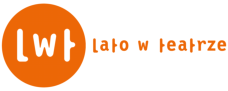 OŚWIADCZENIE O WYRAŻENIU ZGODY NA UCZESTNICTWO ORAZ NA PRZETWARZANIE DANYCH OSOBOWYCH I WYKORZYSTANIE WIZERUNKU -----------------------------------------------------------------------------------------------
				  	 ( imię i nazwisko Dziecka)w warsztatach w ramach projektu „Lato w Teatrze+ ”, organizowanych przez Wrocławski Teatr Lalek w dniach 28.06-10.07.2021 r.Wyrażam zgodę na przetwarzanie danych osobowych, w tym wizerunku dziecka w celach promocyjnych i marketingowych na podstawie art. 6 ust. 1 lit. a) RODO  przez Wrocławski Teatr Lalek z siedzibą przy pl. Teatralnym 4 we Wrocławiu.Jednocześnie wyrażam zgodę na nieodpłatne i nieograniczone czasowo ani terytorialnie wykorzystanie wizerunku mojej córki / syna do celów promocyjnych  projektu „Lato w Teatrze+”    (tj.: publikacja zdjęć z warsztatów na www i portalach społecznościowych Wrocławskiego Teatru Lalek i Instytutu Teatralnego, w publikacjach projektowych – ulotka, plakat, reklama prasowa i telewizyjna, trailer i nagranie video spektaklu – oraz
w materiałach prasowych i telewizyjnych dotyczących projektu). Wizerunki nie będą wykorzystywane w żadnych innych celach poza promocją projektu „Lato w Teatrze”.Oświadczam, że wykorzystanie wizerunku przez Wrocławski Teatr Lalek w celach opisanych powyżej nie stanowi naruszenia dóbr osobistych. 
Zostałem poinformowany o tym, iż administratorem danych osobowych jest Wrocławski Teatr Lalek, a także o prawie do dostępu, zmiany, żądania usunięcia przetwarzanych przez Wrocławski Teatr Lalek danych osobowych.-------------------------------------(podpis Rodzica / Opiekuna Prawnego)Informujemy że:Administratorem danych osobowych jest Wrocławski Teatr Lalek, pl. Teatralny 4, 
we WrocławiuAdministrator wyznaczył Inspektora Ochrony Danych osobowych : Natalię Miłostan, z którym można się skontaktować pod adresem:natalia@prudenspdp.pl lub ochronadanych@teatrlalek.wroclaw.plCelem zbierania danych jest zapewnienie prawidłowego realizowania zadań statutowych instytucji, w szczególności propagowanie kultury i zapewnianie dostępu do niej oraz prowadzenia działań edukacyjnych ( art. 6 ust. 1 lit. f), jak również do celów promocyjnych  projektu „Lato w Teatrze+”    (tj.: publikacja zdjęć z warsztatów na www i portalach społecznościowych Wrocławskiego Teatru Lalek i Instytutu Teatralnego, w publikacjach projektowych – ulotka, plakat, reklama prasowa i telewizyjna, trailer i nagranie video spektaklu - oraz w materiałach prasowych i telewizyjnych dotyczących projektu ( podstawa art. 6 ust. 1 lit. a RODO)Każdej osobie, czyjej dane osobowe są lub będą przetwarzane przez Wrocławski Teatr Lalek przysługuje prawo dostępu do treści danych oraz ich sprostowania, usunięcia lub ograniczenia przetwarzania, a także prawo sprzeciwu, zażądania zaprzestania przetwarzania i przenoszenia danych, jak również prawo do cofnięcia zgody w dowolnym momencie oraz prawo do wniesienia skargi do organu nadzorczego, tj. Prezesa Urzędu Ochrony Danych OsobowychPodanie danych jest dobrowolne, lecz niezbędne do zapewnienia pełnej obsługi uczestników przedsięwzięcia edukacyjnego pod nazwą. W przypadku niepodania danych nie będzie możliwe korzystanie z oferty Wrocławskiego Teatru Lalek.Dane osobowe mogą zostać udostępnione podmiotom trzecim, w szczególności poprzez publikację zdjęć z zajęć na portalach internetowych Wrocławskiego Teatru Lalek. Odbiorcami danych będą w takim przypadku odbiorcy treści publikowanych w mediach Wrocławskiego Teatru Lalek, instytucje upoważnione z mocy prawa lub gdy będzie to wynikało z umowy.Dane osobowe nie będą podlegały profilowaniu.Wrocławskiego Teatru Lalek nie ma zamiaru przekazywać danych osobowych do państwa trzeciego lub organizacji międzynarodowej.Dane osobowe będą przechowywane przez korzystania z oferty Wrocławskiego Teatru Lalek, lub czas trwania umowy z Wrocławskim Teatrem Lalek lub do momentu cofnięcia zgody na przetwarzanie, o ile była podstawą przetwarzania. 